Flash Maart3/03/2018 – Geen activiteitVandaag is er geen activiteit want de leiding hebben weekendje huj! Geniet van jullie weekendje vrijaf en tot volgende week.10/03/2018 – 14u30 tot 17u30 Aan de CrypteVandaag mogen jullie lekker dutsen op het strand. Joepie yay pistolayVrijdag 16/03/2018 -19u30 tot 22u aan de snekkeHeleen heeft geen inspiratie dus we zullen haar hierbij moeten helpen he!!! Kom en help Heleen x24/03/2018- 19u30 tot 22u aan de snekkeVergeet jullie sleutel en kennis niet.31/03/2018 – geen activiteitWE ZIJN OP BUITENLANDS KAMP!!!! We verwachten jullie om 6u15 aan het station van Oostende.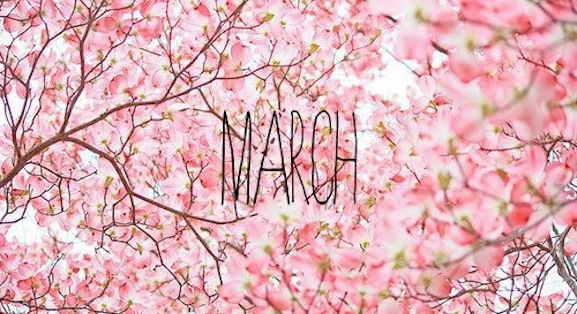 Gegroet Jullie  LieveLeidingXoxo